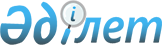 Об утверждении Положения о государственном учреждении "Отдел земельных отношений" Успенского районаПостановление акимата Успенского района Павлодарской области от 3 августа 2023 года № 215/8
      В соответствии с пунктом 2 статьи 40 Административного процедурно-процессуального кодекса Республики Казахстан, пунктом 2 статьи 31 Закона Республики Казахстан "О местном государственном управлении и самоуправлении в Республике Казахстан", статьей 124 Закона Республики Казахстан "О государственном имуществе", постановлением Правительства Республики Казахстан "О некоторых вопросах организации деятельности государственных органов и их структурных подразделений", акимат Успенского района ПОСТАНОВЛЯЕТ:
      1. Утвердить прилагаемое Положение о государственном учреждении "Отдел земельных отношений" Успенского района.
      2. Контроль за исполнением настоящего постановления возложить на курирующего заместителя акима Успенского района.
      3. Настоящее постановление вводится в действие со дня его первого официального опубликования. Положение о государственном учреждении "Отдел земельных отношений" Успенского района Глава 1. Общие положения
      1. Государственное учреждение "Отдел земельных отношений Успенского района" (далее - ГУ "Отдел земельных отношений" Успенского района) является государственным органом Республики Казахстан, осуществляющим руководство в сфере земельных отношений на территории Успенского района.
      2. ГУ "Отдел земельных отношений" Успенского района не имеет ведомств.
      3. ГУ "Отдел земельных отношений" Успенского района осуществляет свою деятельность в соответствии с Конституцией и законами Республики Казахстан, актами Президента и Правительства Республики Казахстан, иными нормативными правовыми актами, а также настоящим Положением.
      4. ГУ "Отдел земельных отношений" Успенского района является юридическим лицом в организационно-правовой форме государственного учреждения, имеет печать с изображением Государственного Герба Республики Казахстан и штампы со своим наименованием на казахском и русском языках, бланки установленного образца, счета в органах казначейства в соответствии с законодательством Республики Казахстан.
      5. ГУ "Отдел земельных отношений" Успенского района вступает в гражданско-правовые отношения от собственного имени.
      6. ГУ "Отдел земельных отношений" Успенского района имеет право выступать стороной гражданско-правовых отношений от имени государства, если оно уполномочено на это в соответствии с законодательством Республики Казахстан.
      7. ГУ "Отдел земельных отношений" Успенского района по вопросам своей компетенции в установленном законодательством порядке принимает решения, оформляемые приказами руководителя ГУ "Отдел земельных отношений" Успенского районаи другими актами, предусмотренными законодательством Республики Казахстан.
      8. Структура и лимит штатной численности ГУ "Отдел земельных отношений" Успенского района утверждаются в соответствии с законодательством Республики Казахстан.
      9. Местонахождение юридического лица: 141000, Республика Казахстан, Павлодарская область, Успенский район, село Успенка, улица 10 лет Независимости, 30.
      10. Режим работы деятельности ГУ "Отдел земельных отношений" Успенского района: рабочие дни понедельник-пятница с 9-00 до 18-30 часов, обеденный перерыв с 13-00 до 14-30 часов, выходные дни: суббота – воскресенье.
      11. Полное наименование юридического лица: на государственном языке –Успен ауданының "Жер қатынастары бөлімі" мемлекеттік мекемесі, на русском языке - государственное учреждение "Отдел земельных отношений" Успенского района.
      12. Учредителем ГУ "Отдел земельных отношений" Успенского района является государство в лице акимата Успенского района.
      13. Настоящее положение является учредительным документом ГУ "Отдел земельных отношений" Успенского района.
      14. Финансирование деятельности ГУ "Отдел земельных отношений" Успенского района осуществляется из местного бюджета в соответствии с законодательством Республики Казахстан.
      15. ГУ "Отдел земельных отношений" Успенского района запрещается вступать в договорные отношения с субъектами предпринимательства на предмет выполнения обязанностей, являющихся полномочиями ГУ "Отдел земельных отношений" Успенского района.
      Если ГУ "Отдел земельных отношений" Успенского района законодательными актами предоставлено право осуществлять приносящую доходы деятельность, то полученные доходы направляются в государственный бюджет, если иное не установлено законодательством Республики Казахстан. Глава 2. Цель, предмет деятельности, задачи и полномочия ГУ "Отдел земельных отношений" Успенского района
      16. Целью ГУ "Отдел земельных отношений" Успенского района является проведение государственной политики в сфере земельных отношений в Успенском районе.
      17. Предметом деятельности ГУ "Отдел земельных отношений" Успенского района является осуществление государственной политики в вопросах регулирования земельных отношений на территории района.
      18. Задачи:
      1) проведение единой государственной политики в области регулирования земельных отношений;
      2) обеспечение и исполнение земельного законодательства, решений областных, районных представительных и исполнительных органов по организации использования охраны земель.
      19. Полномочия:
      1) права:
      1-1) в пределах своей компетенции запрашивать и получать на безвозмездной основе в установленном законодательством порядке от государственных органов, учреждений, организаций, должностных лиц, собственников земельных участков и землепользователей необходимую информацию, документы и иные материалы по вопросам, связанным с исполнением задач, поставленных перед ГУ "Отдел земельных отношений" Успенского района;
      1-2) вносить на рассмотрение акимата и акима района и в вышестоящие организации предложения по совершенствованию организационной деятельности исполнительных органов, финансируемых из местного бюджета;
      1-3) участвовать в подготовке проектов нормативных правовых актов акима и акимата района;
      1-4) в пределах своих полномочий заключать договора, соглашения.
      2) обязанности:
      2-1) соблюдать нормы действующего законодательства Республики Казахстан;
      2-2) качественно оказывать населению государственные услуги;
      2-3) вести бухгалтерский учет и финансовую отчетность государственного учреждения в соответствии с действующим законодательством Республики Казахстан;
      2-4) обеспечивать сохранность закрепленного за ним коммунального имущества в соответствии с нормативными правовыми актами;
      2-5) осуществлять иные обязанности по вопросам земельных отношений, не противоречащих действующему законодательству Республики Казахстан и функциональным обязанностям.
      20. Функции:
      1) выявление бесхозяйных земельных участков и организация работы по постановке их на учет;
      2) реализация государственной политики в области регулирования земельных отношений
      3) подготовка предложений и проектов решений местного исполнительного органа района по предоставлению земельных участков и изменению их целевого назначения;
      4) подготовка предложений и проектов решений местного исполнительного органа района по установлению публичных сервитутов для целей недропользования, связанных с геологическим изучением и разведкой полезных ископаемых;
      5) подготовка предложений по принудительному отчуждению земельных участков для государственных нужд;
      6) определение делимости и неделимости земельных участков;
      7) организация проведения землеустройства и утверждение землеустроительных проектов по формированию земельных участков;
      8) организация разработки проектов зонирования земель, проектов и схем по рациональному использованию земель района;
      9) организация разработки проектов земельно-хозяйственного устройства территорий населенных пунктов;
      10) организация проведения земельных торгов (конкурсов, аукционов);
      11) проведение экспертизы проектов и схем районного значения, затрагивающих вопросы использования и охраны земель;
      12) составление баланса земель района;
      13) ведение учета собственников земельных участков и землепользователей, а также других субъектов земельных правоотношений;
      14) выдача паспортов земельных участков сельскохозяйственного назначения;
      15) заключение договоров купли-продажи и договоров аренды земельного участка и временного безвозмездного землепользования и осуществление контроля за исполнением условий заключенных договоров;
      16) подготовка предложений по выдаче разрешений местным исполнительным органом района на использование земельных участков для проведения изыскательских работ в соответствии с законодательством Республики Казахстан;
      17) подготовка предложений по переводу сельскохозяйственных угодий из одного вида в другой;
      18) выявление земель, неиспользуемых и используемых с нарушением законодательства Республики Казахстан;
      19) подготовка предложений по резервированию земель;
      20) утверждение земельно-кадастрового плана;
      21) рассмотрение обращений юридических и физических лиц;
      22) ведение учета обращений юридических и физических лиц;
      23) оказание государственных услуг в сфере земельных отношений;
      24) ведение учета и отчетности по оказанию государственных услуг в сфере земельных отношений;
      25) ведение воинского учета военнообязанных отдела;
      26) организация и соблюдение системы документооборота, хранения и сдачи документов в архив, в установленном порядке;
      27) осуществление взаимодействия с государственными органами, должностными лицами для реализации задач, возложенных на ГУ "Отдел земельных отношений" Успенского района;
      28) установление публичных сервитутов в соответствии со статьей 69 Земельного кодекса Республики Казахстан;
      29) размещение утвержденных проектов земельно-хозяйственного устройства территории населенных пунктов на специальных информационных стендах в местах, доступных для населения;
      30) разработка совместно с акимами сельского округа и органами местного самоуправления, внесение на утверждение местному представительному органу района Плана по управлению пастбищами и их использованию;
      31) обеспечение реализации Плана по управлению пастбищами и их использованию и представление ежегодного отчета об итогах его реализации местному представительному органу района. Глава 3. Статус, полномочия первого руководителя ГУ "Отдел земельных отношений" Успенского района
      21. Руководство ГУ "Отдел земельных отношений" Успенского района осуществляется первым руководителям, который несет персональную ответственность за выполнение возложенных на ГУ "Отдел земельных отношений" Успенского района задач и осуществление им своих полномочий.
      22. Первый руководитель ГУ "Отдел земельных отношений" Успенского района назначается на должность и освобождается от должности в соответствии с законодательством Республики Казахстан.
      23. Первый руководитель ГУ "Отдел земельных отношений" Успенского района заместителей не имеет.
      24. Полномочия первого руководителя ГУ "Отдел земельных отношений" Успенского района:
      1) предоставляет на утверждение акимата района Положение ГУ "Отдел земельных отношений" Успенского района и внесений в него изменений и дополнений;
      2) организует работу по выполнению Законов, актов Президента Республики Казахстан, Правительства Республики Казахстан, постановлений акимата области и района, систематически информирует вышестоящие органы о ходе их выполнения;
      3) назначает на должности и освобождает от должностей работников ГУ "Отдел земельных отношений" Успенского района в соответствии с законодательством Республики Казахстан;
      4) осуществляет в порядке, установленным законодательством Республики Казахстан, поощрение работников ГУ "Отдел земельных отношений" Успенского района, оказание материальной помощи, наложение на них дисциплинарных взысканий;
      5) издает приказы и дает указание по вопросам входящих в его компетенцию, обязательные для выполнения всеми работниками ГУ "Отдел земельных отношений" Успенского района;
      6) разрабатывает и утверждает инструкции сотрудников ГУ "Отдел земельных отношений" Успенского района;
      7) представляет ГУ "Отдел земельных отношений" Успенского района во всех государственных органах, суде и иных организациях независимо от форм собственности в соответствии с действующим законодательством Республики Казахстан;
      8) выдает доверенности на право представления интересов ГУ "Отдел земельных отношений" Успенского района во всех государственных органах, суде и иных организациях, независимо от форм собственности, в соответствии с действующим законодальством Республики Казахстан;
      9) направляет сотрудников ГУ "Отдел земельных отношений" Успенского района в командировки;
      10) осуществляет личный прием граждан;
      11) утверждает перспективные и текущие планы работы ГУ "Отдел земельных отношений" Успенского района;
      12) противодействует коррупции и несет за это персональную ответственность;
      13) подписывает служебную документацию в пределах своей компетенции.
      Исполнение полномочий первого руководителя ГУ "Отдел земельных отношений" Успенского района в период его отсутствия осуществляется лицом, его замещаюшим в соответствии с действующим законодательством.
      25. Взаимоотношения между ГУ "Отдел земельных отношений" Успенского района и уполномоченным органом по управлению коммунальным имуществом (местным исполнительным органом района) регулируется действующим законодательством Республики Казахстан.
      26. Взаимоотношения между ГУ "Отдел земельных отношений" Успенского района и уполномоченным органом соответствующей отрасли (местным исполнительным органом района) регулируется действующим законодательством Республики Казахстан.
      27. Взаимоотношения между администрацией ГУ "Отдел земельных отношений" Успенского района с трудовым коллективом определяются в соответствии с Трудовым Кодексом Республики Казахстан, Законом Республики Казахстан "О государственной службе Республики Казахстан" и коллективным договором. Глава 4. Имущество ГУ "Отдел земельных отношений" Успенского района
      28. ГУ "Отдел земельных отношений" Успенского района может иметь на праве оперативного управления обособленное имущество в случаях, предусмотренных законодательством.
      Имущество ГУ "Отдел земельных отношений" Успенского районаформируется за счет имущества, переданного ему собственником, а также имущества (включая денежные доходы), приобретенного в результате собственной деятельности и иных источников, не запрещенных законодательством Республики Казахстан.
      29. Имущество, закрепленное за ГУ "Отдел земельных отношений" Успенского района относится к районной коммунальной собственности.
      30. ГУ "Отдел земельных отношений" Успенского района не вправе самостоятельно отчуждать или иным способом распоряжаться закрепленным за ним имуществом и имуществом, приобретенным за счет средств, выданных ему по плану финансирования, если иное не установлено законодательством. Глава 5. Реорганизация и упразднение ГУ "Отдел земельных отношений" Успенского района
      31. Реорганизация и упразднение ГУ "Отдел земельных отношений" Успенского района осуществляются в соответствии с законодательством Республики Казахстан.
      32. При упразднении (ликвидации) ГУ "Отдел земельных отношений" Успенского района имущество, оставшееся после удовлетворения требований кредиторов, остается в районной коммунальной собственности.
					© 2012. РГП на ПХВ «Институт законодательства и правовой информации Республики Казахстан» Министерства юстиции Республики Казахстан
				
      Аким района 

Н. Мақашев
Утверждено
постановлением акимата
Успенского района
№_____
от "__" ___________ 2023 года